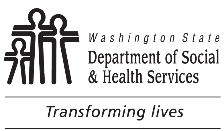 AGING AND LONG-TERM SERVICES ADMINISTRATION (ALTSA)DEVELOPMENTAL DISABILITIES ADMINISTRATION (DDA0)Individual Provider (IP) Planned Action Notice
Training / CertificationDATE OF NOTICEPROVIDER NAME AND ADDRESSPROVIDER NAME AND ADDRESSPROVIDER NAME AND ADDRESSPlanned ActionPlanned ActionPlanned ActionWashington Administrative Code (WAC) Chapter 388-71 contains training and/or certification requirements necessary to be eligible to work and be paid by ALTSA or DDA as an Individual Provider (IP) / Long Term Care Worker. This is to notify you that effective      , the Department of Social and Health Services (DSHS) or the Area Agency on Aging (AAA) is:   Denying / terminating payment to you as an IP;  Taking steps to terminate your IP Client Service Contract.___________________________________________________________________________________________You are not permitted to work as an IP and DSHS will not pay you for any hours worked on or after the effective date above if you :   Have not completed training within the required timeframe based on information from the Training Partnership.	The required training due is:  	Basic Training WAC 388-71-0870 through WAC 388-71-0932;	  Continuing Education WAC 388-71-0985 through WAC 388-71-1006.   Have not been certified by the Department of Health (DOH) as a home care aide within the required timeframe. WAC 388-71-0975, Chapter 246-980 WAC, and RCW 18.88B.021(1)-(2)  No longer have a Home Care Aide or other DOH-issued qualifying credential that is both active and in good standing. WAC 388-71-0975, Chapter 246-980 WAC, and RCW 18.88B.021(1)-(2)You may not work for DSHS payment again until you have completed the requirements and are authorized to do so by DSHS or the Area Agency on Aging (AAA).This action is being taken per the WAC authorities listed above or under the following rules:WAC 388-71-0520; WAC 388-71-0523; WAC 388-71-0540; WAC 388-71-0551; WAC 388-71-0836; WAC 388-71-0975 The DSHS client(s) you work for will be notified that if you do not complete the required training/certification by the deadline, DSHS will not pay for your services on or after the effective date listed above and that he/she will need to find another provider. Washington Administrative Code (WAC) Chapter 388-71 contains training and/or certification requirements necessary to be eligible to work and be paid by ALTSA or DDA as an Individual Provider (IP) / Long Term Care Worker. This is to notify you that effective      , the Department of Social and Health Services (DSHS) or the Area Agency on Aging (AAA) is:   Denying / terminating payment to you as an IP;  Taking steps to terminate your IP Client Service Contract.___________________________________________________________________________________________You are not permitted to work as an IP and DSHS will not pay you for any hours worked on or after the effective date above if you :   Have not completed training within the required timeframe based on information from the Training Partnership.	The required training due is:  	Basic Training WAC 388-71-0870 through WAC 388-71-0932;	  Continuing Education WAC 388-71-0985 through WAC 388-71-1006.   Have not been certified by the Department of Health (DOH) as a home care aide within the required timeframe. WAC 388-71-0975, Chapter 246-980 WAC, and RCW 18.88B.021(1)-(2)  No longer have a Home Care Aide or other DOH-issued qualifying credential that is both active and in good standing. WAC 388-71-0975, Chapter 246-980 WAC, and RCW 18.88B.021(1)-(2)You may not work for DSHS payment again until you have completed the requirements and are authorized to do so by DSHS or the Area Agency on Aging (AAA).This action is being taken per the WAC authorities listed above or under the following rules:WAC 388-71-0520; WAC 388-71-0523; WAC 388-71-0540; WAC 388-71-0551; WAC 388-71-0836; WAC 388-71-0975 The DSHS client(s) you work for will be notified that if you do not complete the required training/certification by the deadline, DSHS will not pay for your services on or after the effective date listed above and that he/she will need to find another provider. Washington Administrative Code (WAC) Chapter 388-71 contains training and/or certification requirements necessary to be eligible to work and be paid by ALTSA or DDA as an Individual Provider (IP) / Long Term Care Worker. This is to notify you that effective      , the Department of Social and Health Services (DSHS) or the Area Agency on Aging (AAA) is:   Denying / terminating payment to you as an IP;  Taking steps to terminate your IP Client Service Contract.___________________________________________________________________________________________You are not permitted to work as an IP and DSHS will not pay you for any hours worked on or after the effective date above if you :   Have not completed training within the required timeframe based on information from the Training Partnership.	The required training due is:  	Basic Training WAC 388-71-0870 through WAC 388-71-0932;	  Continuing Education WAC 388-71-0985 through WAC 388-71-1006.   Have not been certified by the Department of Health (DOH) as a home care aide within the required timeframe. WAC 388-71-0975, Chapter 246-980 WAC, and RCW 18.88B.021(1)-(2)  No longer have a Home Care Aide or other DOH-issued qualifying credential that is both active and in good standing. WAC 388-71-0975, Chapter 246-980 WAC, and RCW 18.88B.021(1)-(2)You may not work for DSHS payment again until you have completed the requirements and are authorized to do so by DSHS or the Area Agency on Aging (AAA).This action is being taken per the WAC authorities listed above or under the following rules:WAC 388-71-0520; WAC 388-71-0523; WAC 388-71-0540; WAC 388-71-0551; WAC 388-71-0836; WAC 388-71-0975 The DSHS client(s) you work for will be notified that if you do not complete the required training/certification by the deadline, DSHS will not pay for your services on or after the effective date listed above and that he/she will need to find another provider. Your Appeal RightsYour Appeal RightsYou have a right to an administrative hearing pursuant to WAC 388-71-0561.  You may not challenge an action by DOH that affects your certification. Actions by DOH must be challenged through an appeal to DOH.You have the following rights:To receive copies of all information used by ALTSA or DDA in making its decision;To submit documents into evidence;To testify at the hearing and to present witnesses to testify on your behalf; andTo cross examine witnesses testifying for the department.You have 30 calendar days from the effective date on this notice for the Office of Administrative Hearings (OAH) to receive your request for appeal.  To request an administrative hearing, you must send, deliver, or fax a written request to the OAH. A form for requesting an administrative hearing is included.You have a right to an administrative hearing pursuant to WAC 388-71-0561.  You may not challenge an action by DOH that affects your certification. Actions by DOH must be challenged through an appeal to DOH.You have the following rights:To receive copies of all information used by ALTSA or DDA in making its decision;To submit documents into evidence;To testify at the hearing and to present witnesses to testify on your behalf; andTo cross examine witnesses testifying for the department.You have 30 calendar days from the effective date on this notice for the Office of Administrative Hearings (OAH) to receive your request for appeal.  To request an administrative hearing, you must send, deliver, or fax a written request to the OAH. A form for requesting an administrative hearing is included.Who you may contact for informationWho you may contact for informationNAMETELEPHONE NUMBEROFFICEAGENCY  AAA       DDA       HCSCopy in Provider File.Copy in Provider File.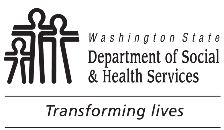 	AGING AND LONG-TERM SERVICES ADMINISTRATION (ALTSA)	Request for Hearing	Per Chapter 388-526 for DSHS hearing rules	AGING AND LONG-TERM SERVICES ADMINISTRATION (ALTSA)	Request for Hearing	Per Chapter 388-526 for DSHS hearing rules	AGING AND LONG-TERM SERVICES ADMINISTRATION (ALTSA)	Request for Hearing	Per Chapter 388-526 for DSHS hearing rules	AGING AND LONG-TERM SERVICES ADMINISTRATION (ALTSA)	Request for Hearing	Per Chapter 388-526 for DSHS hearing rulesMail your request to this address:	OR	Fax to this number:OFFICE OF ADMINISTRATIVE HEARINGS (OAH)		(360) 586-6563PO BOX 42489OLYMPIA WA 98504-2489Mail your request to this address:	OR	Fax to this number:OFFICE OF ADMINISTRATIVE HEARINGS (OAH)		(360) 586-6563PO BOX 42489OLYMPIA WA 98504-2489Mail your request to this address:	OR	Fax to this number:OFFICE OF ADMINISTRATIVE HEARINGS (OAH)		(360) 586-6563PO BOX 42489OLYMPIA WA 98504-2489Mail your request to this address:	OR	Fax to this number:OFFICE OF ADMINISTRATIVE HEARINGS (OAH)		(360) 586-6563PO BOX 42489OLYMPIA WA 98504-2489Mail your request to this address:	OR	Fax to this number:OFFICE OF ADMINISTRATIVE HEARINGS (OAH)		(360) 586-6563PO BOX 42489OLYMPIA WA 98504-2489I am requesting a hearing because I want to challenge the following decision made by Aging and Long Care Support Administration (ALTSA) or Developmental Disabilities Administration (DDA).Select one of the following:ALTSA or DDA is:   Denying / terminating payment to me as an Individual Provider;  Taking steps to terminate my Individual Provider Client Service Contract.DSHS determined I: 	Have not been certified by DOH as a home care aide within the required timeframe; 	No longer have a Home Care Aide or other qualifying credential by DOH that is both active and in good standing;	Have not completed required training within the required timeframe based on information from the Training Partnership. I am requesting a hearing because I want to challenge the following decision made by Aging and Long Care Support Administration (ALTSA) or Developmental Disabilities Administration (DDA).Select one of the following:ALTSA or DDA is:   Denying / terminating payment to me as an Individual Provider;  Taking steps to terminate my Individual Provider Client Service Contract.DSHS determined I: 	Have not been certified by DOH as a home care aide within the required timeframe; 	No longer have a Home Care Aide or other qualifying credential by DOH that is both active and in good standing;	Have not completed required training within the required timeframe based on information from the Training Partnership. I am requesting a hearing because I want to challenge the following decision made by Aging and Long Care Support Administration (ALTSA) or Developmental Disabilities Administration (DDA).Select one of the following:ALTSA or DDA is:   Denying / terminating payment to me as an Individual Provider;  Taking steps to terminate my Individual Provider Client Service Contract.DSHS determined I: 	Have not been certified by DOH as a home care aide within the required timeframe; 	No longer have a Home Care Aide or other qualifying credential by DOH that is both active and in good standing;	Have not completed required training within the required timeframe based on information from the Training Partnership. I am requesting a hearing because I want to challenge the following decision made by Aging and Long Care Support Administration (ALTSA) or Developmental Disabilities Administration (DDA).Select one of the following:ALTSA or DDA is:   Denying / terminating payment to me as an Individual Provider;  Taking steps to terminate my Individual Provider Client Service Contract.DSHS determined I: 	Have not been certified by DOH as a home care aide within the required timeframe; 	No longer have a Home Care Aide or other qualifying credential by DOH that is both active and in good standing;	Have not completed required training within the required timeframe based on information from the Training Partnership. I am requesting a hearing because I want to challenge the following decision made by Aging and Long Care Support Administration (ALTSA) or Developmental Disabilities Administration (DDA).Select one of the following:ALTSA or DDA is:   Denying / terminating payment to me as an Individual Provider;  Taking steps to terminate my Individual Provider Client Service Contract.DSHS determined I: 	Have not been certified by DOH as a home care aide within the required timeframe; 	No longer have a Home Care Aide or other qualifying credential by DOH that is both active and in good standing;	Have not completed required training within the required timeframe based on information from the Training Partnership. PRINT YOUR NAME HEREPRINT YOUR NAME HEREPRINT YOUR NAME HEREPRINT YOUR NAME HEREPRINT YOUR NAME HEREYOUR TELEPHONE NUMBERYOUR TELEPHONE NUMBERYOUR PROVIDER NUMBERYOUR PROVIDER NUMBERTHE OFFICE YOU RECEIVED THIS NOTICE FROM:  AAA       DDA       HCSPRINT YOUR ADDRESS	CITY	STATE	ZIP CODEPRINT YOUR ADDRESS	CITY	STATE	ZIP CODEPRINT YOUR ADDRESS	CITY	STATE	ZIP CODEPRINT YOUR ADDRESS	CITY	STATE	ZIP CODEPRINT YOUR ADDRESS	CITY	STATE	ZIP CODEIf you have a representativeIf you have a representativeIf you have a representativeIf you have a representativeIf you have a representativeI am represented by (if you are going to represent yourself, do not fill in the next two lines):I am represented by (if you are going to represent yourself, do not fill in the next two lines):I am represented by (if you are going to represent yourself, do not fill in the next two lines):I am represented by (if you are going to represent yourself, do not fill in the next two lines):I am represented by (if you are going to represent yourself, do not fill in the next two lines):PRINT YOUR REPRESENTATIVE’S NAME HEREPRINT YOUR REPRESENTATIVE’S NAME HEREPRINT YOUR REPRESENTATIVE’S NAME HEREPRINT YOUR REPRESENTATIVE’S TELEPHONE NUMBER HEREPRINT YOUR REPRESENTATIVE’S TELEPHONE NUMBER HEREADDRESS	CITY	STATE	ZIP CODEADDRESS	CITY	STATE	ZIP CODEADDRESS	CITY	STATE	ZIP CODEADDRESS	CITY	STATE	ZIP CODEADDRESS	CITY	STATE	ZIP CODEIf you have accommodation needsIf you have accommodation needsIf you have accommodation needsIf you have accommodation needsIf you have accommodation needsDo you need an interpreter or other assistance for the hearing?    Yes       NoIf yes, what language or assistance do you need?Do you need an interpreter or other assistance for the hearing?    Yes       NoIf yes, what language or assistance do you need?Do you need an interpreter or other assistance for the hearing?    Yes       NoIf yes, what language or assistance do you need?Do you need an interpreter or other assistance for the hearing?    Yes       NoIf yes, what language or assistance do you need?Do you need an interpreter or other assistance for the hearing?    Yes       NoIf yes, what language or assistance do you need?